2019年北京市中小学武术教练员培训班（第二期）成功举办2019年北京市中小学武术教练员培训班（第二期）在北京市中关村中学举办，来自我市中小学校和武术俱乐部的40余名武术教师和教练员参加了此次培训。经过紧张的学习和考核，共有41名学员获得了由北京市中小学体育运动协会颁发的初级教练员资格证书。北京市中小学体育运动协会主席王时、北京市武术运动协会副主席邢登江、授课教师李永泽、王芳、陈占雄出席了开班仪式，王时主席强调，要充分认识教练员业务培训的重要性，勉励大家认真学习，相互交流，并结合实际运用到自己的工作中，为提高我市中小学生的武术运动水平做出成绩，并对北京市中关村中学为此次培训活动给予的大力支持表示感谢。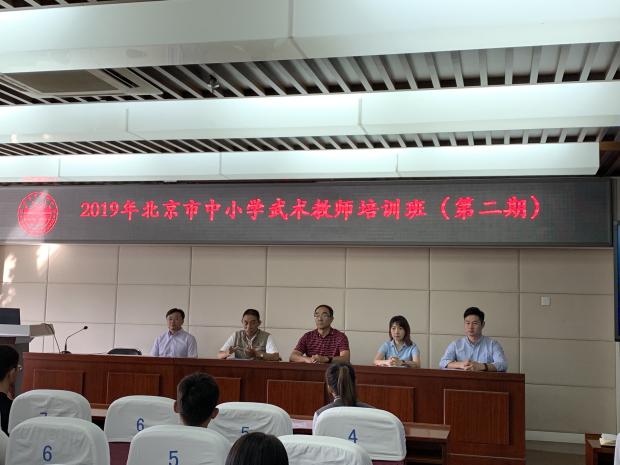 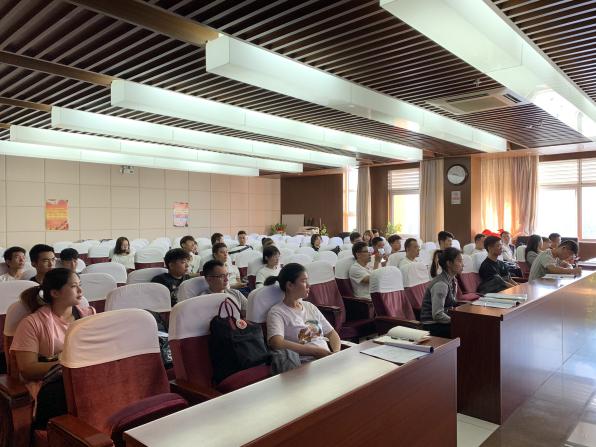 本次培训班学习了集体项目的训练与编排、学校武术训练方法、武术竞赛规则，对《学生武术运动技能等级标准》进行了介绍和讲解，并学习了小学和中学的等级示范套路。著名特级教师王德明先生结合自己的经历为教练员们介绍了武术的发展。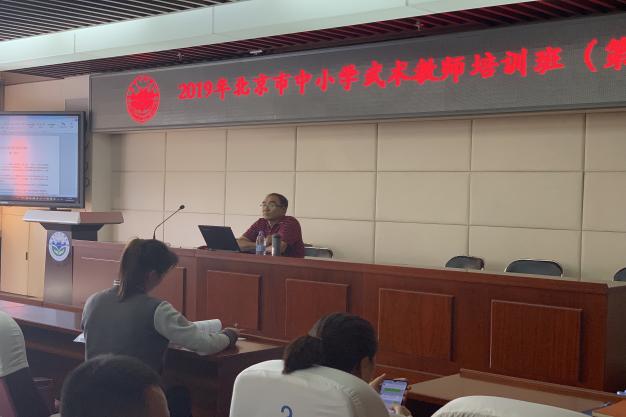 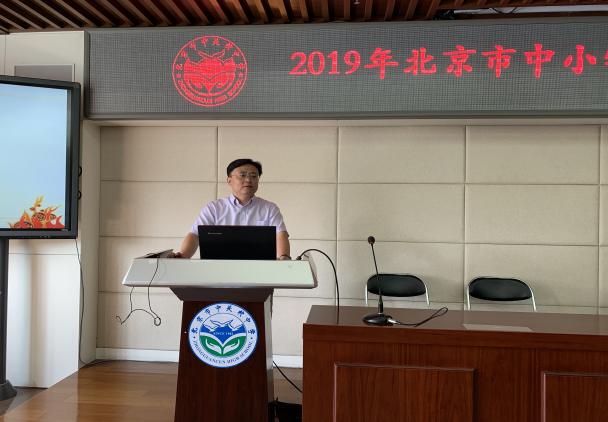 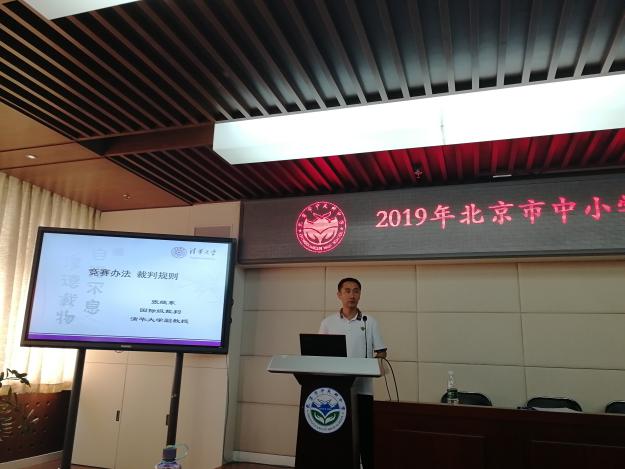 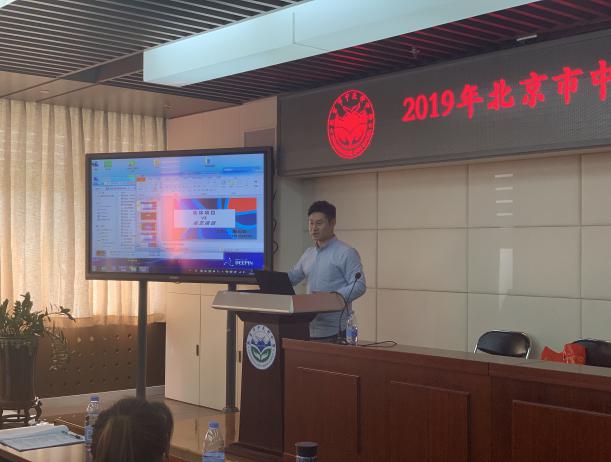 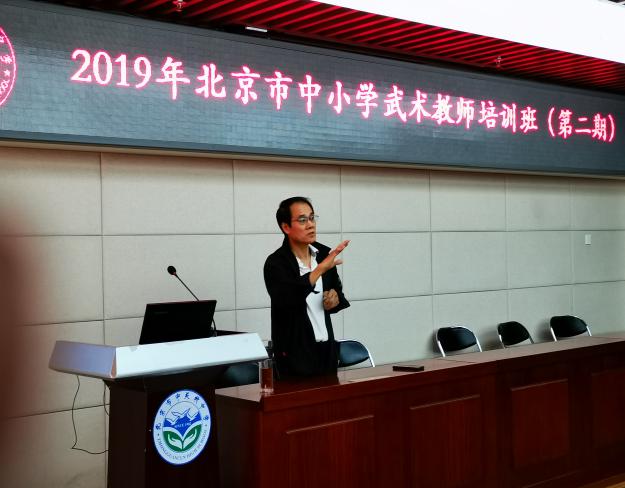 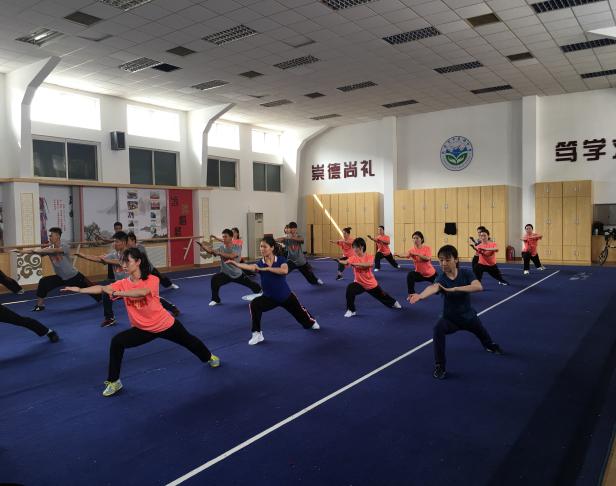 大家纷纷表示，此次学习收获很大，通过学习，吸纳了新知识、确立了新观念、掌握了新技术，对开阔思路起到了极大的帮助，一定会把这些运用到实际工作当中，为我市武术发展尽自己一份力量。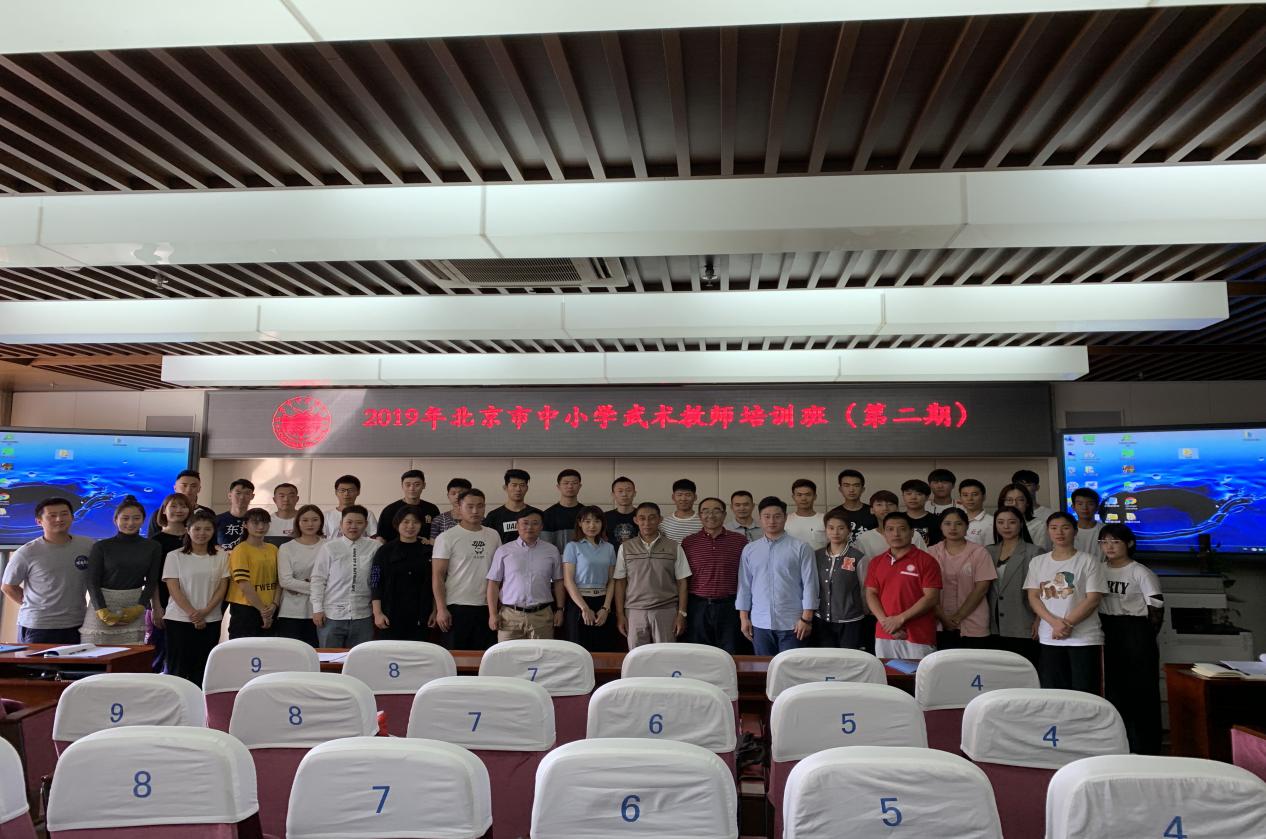 北京市中小学体育运动协会武术套路初级教练员培训班(第二期)名单：序号证书编号姓名序号证书编号姓名1BSSA-WS-0062葛奇22BSSA-WS-0083康嫣然2BSSA-WS-0063刘璋23BSSA-WS-0084许晓阳3BSSA-WS-0064尹丰收24BSSA-WS-0085裴婷韬 4BSSA-WS-0065李明明25BSSA-WS-0086徐磊健5BSSA-WS-0066高腾26BSSA-WS-0087王帅龙6BSSA-WS-0067孙克忠27BSSA-WS-0088魏立立7BSSA-WS-0068刘崇慧28BSSA-WS-0089魏珍珍8BSSA-WS-0069赵广友29BSSA-WS-0090郭会媛9BSSA-WS-0070胡明明30BSSA-WS-0091孙大伟10BSSA-WS-0071徐定山31BSSA-WS-0092王庆江11BSSA-WS-0072郭康32BSSA-WS-0093侯龙飞12BSSA-WS-0073张青33BSSA-WS-0094孙万茂13BSSA-WS-0074王坤34BSSA-WS-0095杨凯利14BSSA-WS-0075陈濮35BSSA-WS-0096赵文帅15BSSA-WS-0076张建玉36BSSA-WS-0097郑大坤16BSSA-WS-0077任士芳37BSSA-WS-0098王亚茹17BSSA-WS-0078魏宇飞38BSSA-WS-0099李春18BSSA-WS-0079李海生39BSSA-WS-0100姜慧19BSSA-WS-0080李国治40BSSA-WS-0101陈康20BSSA-WS-0081房岭恩41BSSA-WS-0102刘婧21BSSA-WS-0082孔豪